AFT Guild, Local 1931UNION MEETINGThursday, April 7th, 20223:00–5:00, General Membership MeetingGrossmont College, Griffin GateI	APPROVAL OF AGENDAII	COPE ENDORSEMENTSCody Petterson – SD Unified District CIII	TREASURY/FISCAL/COPE – HarrisAFT Disaster Relief Fund for Ukrainian Refugees - $10,000Other Funding RequestsCOPE Funding RequestAssemblymember Chris Ward - $4,900IV	REPORTS OF COMMITTEESPart-Time Faculty – JohnsonImmigrant Student Support Cmte.–AkersLabor Council – Miller/RobinsonRetiree Chapter – MorganMentoring Program – FadnessVEBA – Robinson/WatkinsOrganizing – SolórzanoV	STATEWIDE UPDATES – MahlerCFT Part-Time Faculty Conference:  www.cft.org/pt-conferenceAB 2413 (Carrillo) – Classified Paid Status while on Admin. LeaveVI	LOCAL UPDATES – MahlerUpcoming SDCCD Faculty NegotiationsVII	POLITICAL ACTION/COMMUNITY OUTREACH – Miller“Let’s Go San Diego” Ballot InitiativeCFT/AFT Resolutions on Divestment from Fossil FuelsSB 1173 (Gonzalez) – CalPERS/CalSTRS Divestment from Fossil FuelsProgressive Labor SummitVIII	UPCOMING MEETINGS/CONFERENCES/EVENTSEarth DayMay DayIX	FOR THE GOOD OF THE ORDERX	ADJOURNMENT – 5:00NEXT AFT GUILD UNION MEETING:  3:00pm, May 5th, 2022 – City College, Room MS-140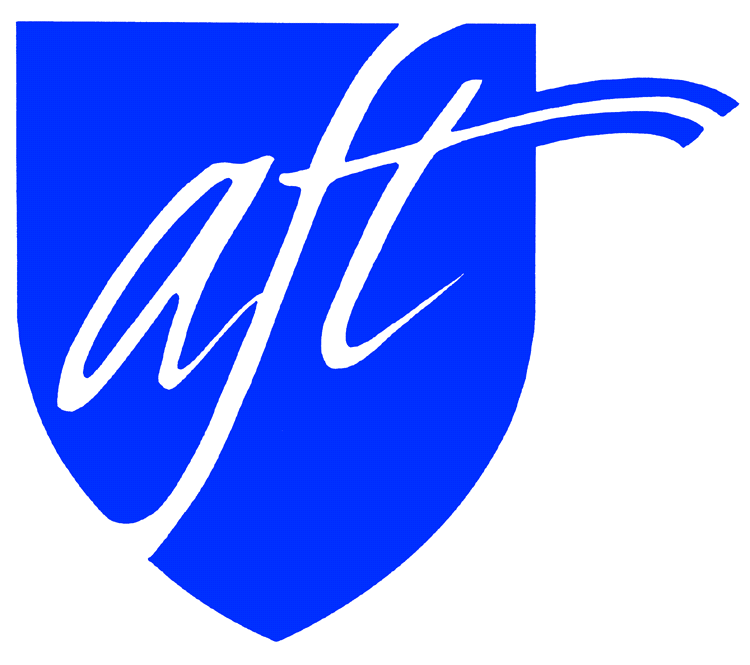 